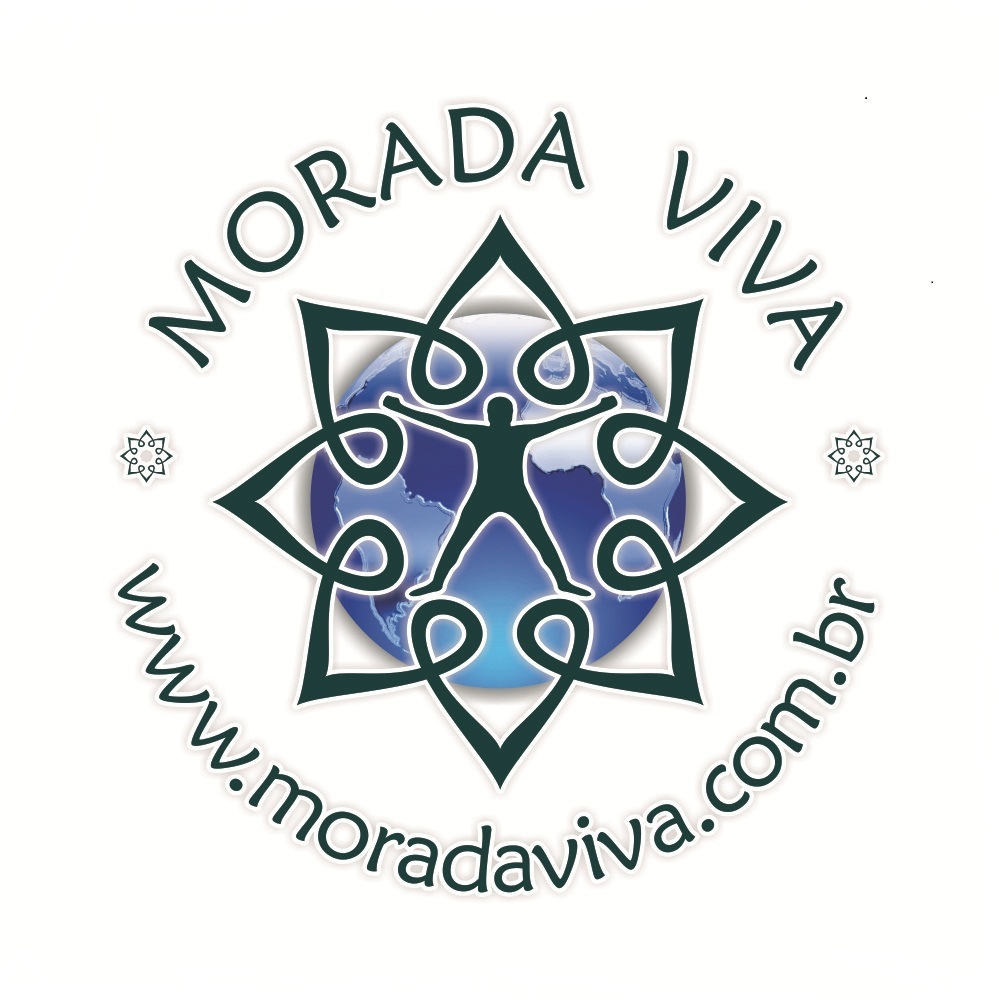 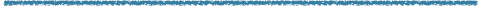 FORMULÁRIO ECO SUSTENTÁVEL: Por favor responda estas perguntas para podermos  elaborar uma proposta.Este formulário tem objetivo criar uma simulação de projeto e custos, havendo interesse podemos oferecer  uma consultoria personalizada em sua residência .Qual aspecto deseja melhorar em sua casa:  (  ) Agua  (  ) EnergiaO que espera do kit eco sustentável em sua casa?    USOS DA CASA:- LOCAL DA RESIDENCIA -QUANTAS PESSOAS MORAM NA RESIDENCIA?-QUANTOS METROS QUADRADOS TEM SUA RESIDENCIA?Consumo de AGUA: assinale os equipamentos que possui em sua residência ( ) piscina( ) gramado - especifique o tamanho( ) maquina de lavar roupa( ) outros usos - especificarConsumo de ENERGIA :Coloque quantos kilowatt consome por mes (                )Assinale os equipamentos que possui: (  ) lâmpadas - quantas e uma media de watts da maioria das lâmpadas(  ) computador - quantos e média de uso.(  ) Chuveiro elétrico - especifique quantos watts.(  ) Micro ondas -  especifique quantos watts.(  ) Secador de Cabelos - especifique quantos watts.  especifique algum equipamento não listado e watts.